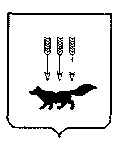 ПОСТАНОВЛЕНИЕАДМИНИСТРАЦИИ городского округа САРАНСКот «   10  »    июля     2020 г.			                                                                   №  994Об утверждении документации по планировке территории (проект планировки территории, проект межевания территории) для размещения линейного объекта: «Реконструкция канализационных сетей Юго-Западной части г. Саранска: Самотечный канализационный коллектор № 2, инд.                        № 2690 лит.1 (по ул. Серова: участок от ул. Республиканская до КНС №2, Приток № 1 коллектора № 2, инд. № 2617 лит.1 (по ул. Республиканская: участок от ул. Гагарина до ул. Серова))»Всоответствии с Федеральным законом от 6 октября 2003 года№ 131-ФЗ«Об общих принципах организации местного самоуправления в Российской Федерации», статьями 45, 46 Градостроительного кодекса Российской Федерации, постановлением Правительства Российской Федерации от 12 мая 2017 года № 564  «Об утверждении Положения о составе и содержании проектов планировки территории, предусматривающих размещение одного или нескольких линейных объектов», постановлением Администрации городского округа Саранск от                         11ноября 2019 года № 1977 «О подготовке документации по планировке территории (проект планировки территории, проект межевания территории) для размещения линейного  объекта: «Реконструкция канализационных сетей Юго-Западной части г. Саранска: Самотечный канализационный коллектор № 2, инд. № 2690 лит.1 (по ул. Серова: участок от ул. Республиканская до КНС №2, Приток № 1 коллектора № 2, инд. № 2617 лит.1 (по ул. Республиканская: участок от ул. Гагарина до ул. Серова))», постановлением Главы городского округа Саранск от 19 мая2020 года № 187-ПГ «О вынесении на публичные слушания документации по планировке территории (проект планировки территории, проект межевания территории) для размещения линейного  объекта: «Реконструкция канализационных сетей Юго-Западной части г. Саранска: Самотечный канализационный коллектор № 2, инд. № 2690 лит.1 (по ул. Серова: участок от ул. Республиканская до КНС №2, Приток № 1 коллектора № 2, инд. № 2617 лит.1 (по ул. Республиканская: участок от ул. Гагарина до ул. Серова))»,с учетом протокола публичных слушаний по вопросу разработки документации по планировке территории (проект планировки территории, проект межевания территории)для размещения линейного  объекта: «Реконструкция канализационных сетей Юго-Западной частиг. Саранска: Самотечный канализационный коллектор № 2, инд.          № 2690 лит.1 (по ул. Серова: участок от ул. Республиканская до КНС №2, Приток № 1 коллектора № 2, инд. № 2617 лит.1 (по ул. Республиканская: участок от ул. Гагарина до ул. Серова))»,проведенных4 июня 2020 года, заключения о результатах публичных слушаний, опубликованного в газете «Саранский Вестник» от 24 июня2020 года № 18,иных прилагаемых документовАдминистрация городского округа Саранскпостановляет:1.Утвердить документациюпо планировке территории (проект планировки территории, проект межевания территории) для размещения линейного  объекта: «Реконструкция канализационных сетей Юго-Западной части г. Саранска: Самотечный канализационный коллектор № 2, инд. № 2690 лит.1 (по ул. Серова: участок от ул. Республиканская до КНС №2, Приток № 1 коллектора № 2, инд.           № 2617 лит.1 (по ул. Республиканская: участок от ул. Гагарина до                                  ул. Серова))»согласно приложению к настоящему постановлению (заказчик – Муниципальное предприятие городского округа Саранск «Саранское водопроводно-канализационное хозяйство»).2. Считать документацию, указанную в пункте 1 настоящего постановления,  действующей при полном выполнении требований, предъявляемых действующими на момент реализации документации Генеральным планом городского округа Саранск и Правилами землепользования и застройки городского округа Саранск.3. Контроль за исполнением настоящего постановления возложить                               на Заместителя Главы городского округа Саранск – Директора Департамента перспективного развития Администрации городского округа Саранск. 4. Настоящее постановление вступает в силу со дня его официального опубликования.Глава городского округа Саранск					               П. Н. ТултаевПриложение  к постановлению Администрации городского округа Саранск от «10»  июля   2020г. № 994Состав документации по планировке территории (проект планировки территории, проект межевания территории) для размещения линейного  объекта: «Реконструкция канализационных сетей Юго-Западной части г. Саранска: Самотечный канализационный коллектор № 2,                          инд. № 2690 лит.1 (по ул. Серова: участок от ул. Республиканская до КНС №2, Приток № 1 коллектора № 2, инд. № 2617 лит.1 (по ул. Республиканская: участок от ул. Гагарина до ул. Серова))»№п/пНаименование документа1Пояснительная записка2Графическая часть2.1Основная часть проекта планировки территории:2.1.1Чертеж красных линийМ 1:10002.1.2Чертеж границ зон планируемого размещения линейных объектов М1:500. Чертеж границ зон планируемого размещения линейных объектов, подлежащих переносу (переустройству) из зон планируемого размещения линейных объектов М1:5002.2Материалы по обоснованию проекта планировки территории:2.2.1Схема расположения элементов планировочной структуры. М 1:100002.2.2Схема использования территории в период подготовки проекта планировки территорииМ 1:5002.2.3Схема границ зон с особыми условиями использования территории                           М 1:5002.2.4Результаты инженерных изысканий М 1:5002.3Основная часть проекта межевания территории:2.3.1Чертеж межевания территории. Чертеж границ зон действия публичных сервитутов М 1:5002.4Материалы по обоснованию проекта межевания территории:2.4.1Чертеж границ существующих земельных участков. Чертеж границ зон с особыми условиями использования территории М 1:500